Estructura Operativa del programa: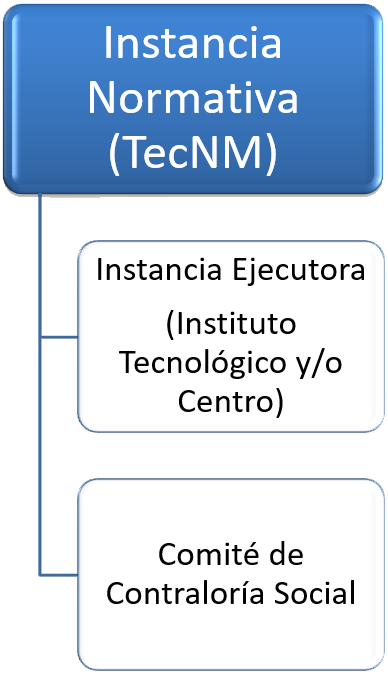 